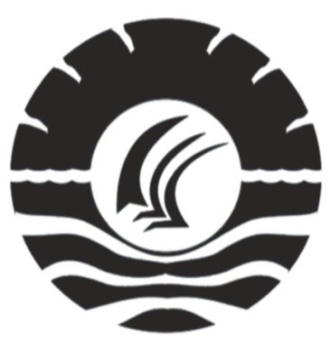 KOMPETENSI KEPALA SEKOLAH DI SMA NEGERI 7 KABUPATEN WAJOSKRIPSIDiajukan Untuk Memenuhi Sebagai Persyaratan Guna Memperoleh Gelar Sarjana Pendidikan Program Studi Administrasi Pendidikan Strata Satu Fakultas Ilmu Pendidikan Universitas Negeri Makassar OlehISMAIL DJAFAR                                               1343042016JURUSAN ADMINISTRASI PENDIDIKANFAKULTAS ILMU PENDIDIKANUNIVERSITAS NEGERI MAKASAR2018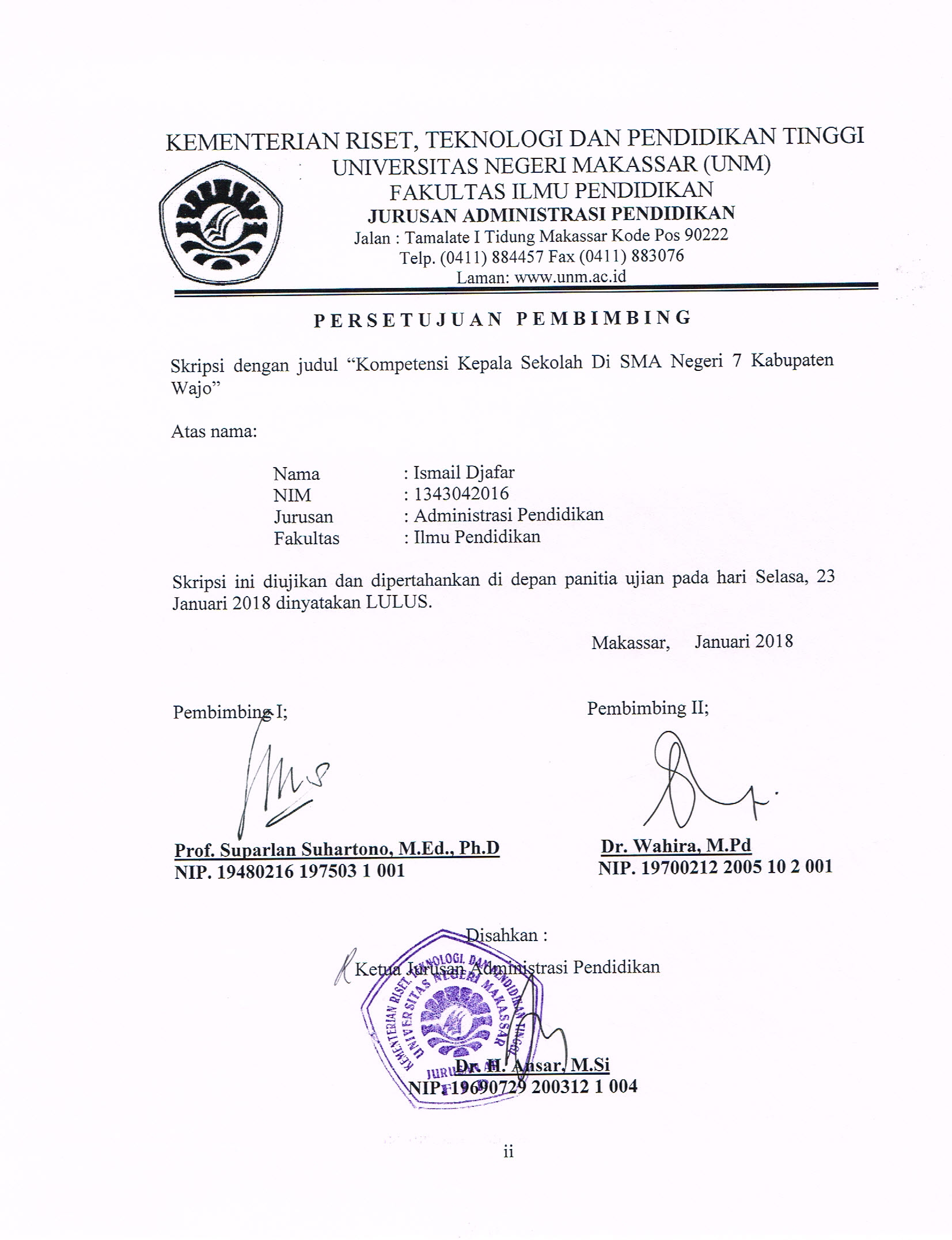 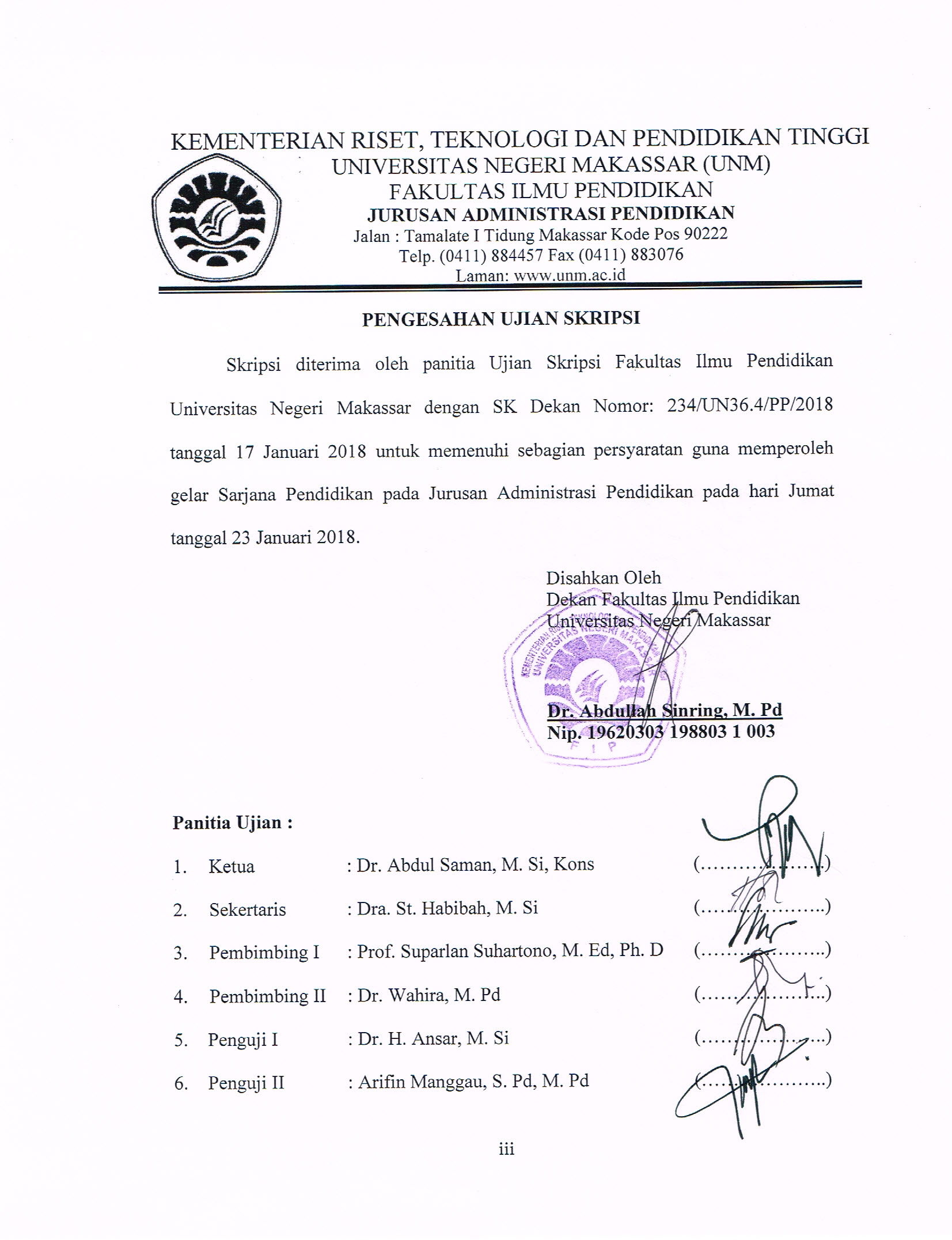 MOTO“Man Jadda WajadaSiapa bersungguh-sungguh pasti berhasilMan Shabara ZhafiraSiapa yang beersabar pasti beruntungMan Sara Ala Darbi WashalaSiapa menapaki jalan-nya akan sampai ke tujuan”
 (Ismail Djafar) “Berusahalah sungguh-sungguh menurut kemampuan yang ada, sesungguhnya sesudah kesulitan ada kemudahan, maka bila selesai dari suatu urusan selesaikanlah urusan yang lain dengan sungguh-sungguh”(Q.S Al-An Aam:135)Alhamdulillah….Skripsi ini kuperuntukkan kepada orang tuakuYang terhebat, memberi cinta dan kasihTiada tara…ABSTRAKIsmail Djafar. 2017. Skripsi. Kompetensi Kepala Sekolah SMA Negeri 7 Kabupaten Wajo. Dibimbing oleh Prof. Suparlan Suhartono, M.Ed., Ph.D dan Dr. Wahira, M.Pd Jurusan Administrasi Pendidikan Fakultas Ilmu Pendidikan Universitas Negeri Makassar.Penelitian ini menelaah Kompetensi Kepala Sekolah SMA Negeri 7 Kabupaten Wajo. Fokus penelitian dari penelitian ini adalah bagaimana gambaran kompetensi kepala sekolah di SMA Negeri 7 Kabupaten Wajo. Tujuan penelitian dari penelitian ini yaitu untuk mengetahui kompetensi kepala sekolah di SMA Negeri 7 Kabupaten Wajo. Penelitian ini menggunakan pendekatan kualitatif dengan jenis penelitian deskriptif kualitatif. Subjek penelitian berjumlah 8 orang yang terdiri dari 3 wakil kepala sekolah, 2 orang stakeholder dan 3 orang guru. Alat pengumpulan data dengan menggunakan pedoman wawancara, observasi dan dokumentasi. Analisis data menggunakan analisis deskriptiif kualitatif. Hasil penelitian menunjukkan bahwa kompetensi kepala sekolah di SMA Negeri 7 Kabupaten Wajo meliputi: 1). kompetensi kepribadian ( Berahlak mulia, memiliki integritas pribadi, keinginan kuat dalam pengembangan diri,bersikap terbuka dalam menjalankan tugas dan mengendalikan diri dalam menghadapi masalahh), 2). Kompetensi manajerial (  mampu menyusun perencanaan sekolah, mengembangkan organisasi sekolah sesuai kebutuhan, pemberdayaan SDM secara optimal, mengelola perubahan dan pengembangan sekolah dan menciptakan budaya dan iklim yang kondusif dan inovatif ), 3). Kompetensi kewirausahaan ( menciptakan inovasi demi pengembangan sekolah, bekerja keras untuk mencapai keberhasilan, memiliki motivasi untuk sukses, pantang menyerah dan selalu mencari solusi dalam menhadapi masalah sekolah, memiliki naluri kewirausahaan dalam mengelola produksi dan jasa sekolah ), 4). Kompetensi supervisi ( merencanakan supervisi akademik terhadap guru, melaksanakan supervisi terhadap guru dan menindaklanjuti hasil supervisi ) dan 5). Kompetensi sosial ( bekerja sama dengan pihak lain, berpartisipasi dalam kegiatan sosial masyarakat dan memiliki kepekaan sosial).PRAKATAPuji syukur kehadirat Allah SWT. senantiasa penulis panjatkan, karena berkat rahmat dan hidayah-Nya, sehingga skripsi ini dapat diselesaikan dengan waktu yang telah ditargetkan. Skripsi ini berjudul “Kompetensi Kepala Sekolah SMA Negeri 7 Kabupaten Wajo”. Penulisan skripsi ini dimaksudkan sebagai persyaratan dalam penyelesaian studi pada Jurusan Administrasi Pendidikan  Fakultas Ilmu Pendidikan Universitas Negeri Makassar. Bukan hal yang mudah dalam menyelesaikan karya ini, begitu banyak hambatan yang dihadapi oleh penulis dalam menyusun karya ini, namun semua itu bisa teratasi berkat doa, dorangan dan motivasi dari berbagai pihak. Oleh karena itu, dengan penuh hormat penulis menghaturkan terima kasih kepada Prof. Suparlan Suhartono, M.Ed., Ph.D dan Dr. Wahira, M.Pd masing-masing selaku pembimbing I dan pembimbing II yang telah banyak meluangkan waktu dan tenaga dalam memberikan arahan, petunjuk dan motivasi kepada penulis mulai dari penyusunan usulan penelitian hingga selesainya skripsi ini. Selanjutnya ucapan yang sama dihaturkan kepada:Prof Dr. H. Husain Syam, M. TP selaku Rektor Universitas Negeri Makassar yang telah memberikan kesempatan kepada penulis untuk menyelesaikan studi di Universitas Negeri Makassar.Dr. Abdullah Sinring, M. Pd sebagai Dekan; Dr. Abdul Saman, M. Si, Kons sebagai PD I; Drs. Muslimin, M. Ed sebagai PD II; Dr. Pattaufi, S. Pd, M. Si sebagai PD III dan Dr. Parwoto, M. Pd sebagai PD IV FIP UNM, yang telah memberikan layanan akademik, administrasi dan kemahasiswaan selama proses pendidikan dan penyelesaian studi. Dr. H. Ansar, M.Si dan Dra. Sitti Habibah, M. Si masing-masing sebagai  Ketua dan Sekretaris Jurusan Administrasi Pendidikan FIP UNM, yang dengan penuh perhatian memberikan bimbingan dan memfasilitasi penulis selama proses perkuliahan.Bapak dan Ibu Dosen Fakultas Ilmu Pendidikan, khususnya Jurusan Administrasi Pendidikan yang telah mendidik dan memberikan bekal ilmu pengetahuan kepada penulis.Terima kasih kepada Bapak Drs. Andi. Kampiri, M. Pd. selaku Kepala Sekolah SMA Negeri 7 Kabupaten Wajo yang telah memberikan izin penelitian dan seluruh guru yang telah meluangkan waktunya untuk wawancara dalam penyelesaian penelitian.   Terkhusus penulis ucapkan kepada kedua orang tua tercinta, Ayahanda Djafar dan Ibunda Suryawati atas kasih sayangnya yang tulus dan didikan berharganya, dukungan maupun doa yang akan menuntun penulis pada jenjang kesuksesan.Semua saudara kandungku yang telah memberikan doa, kasih sayang dan motivasi serta menuntun penulis selama dalam proses penyelesaian akademik.Kakanda Asmal, kakanda Muhammad Riza Putrawan, kakanda Ansar Sunardi yang telah membantu dalam penyelesaian studi, serta motivasi dalam menyelesaikan studi penulis.Kepada Daeng Arifin Manggau,  Daeng Latri Aras, Daeng Hamzah Pagarra yang tidak akan pernah kulupakan yang selama ini telah membantu dan membimbing penulis dalam penyelesaian studi, serta motivasi dalam menyelesaikan studi penulis.Kakak terhebatku Kurniawan Sandi Naja, Khairunsyah, Sri Marlia Boneyanti yang selalu memberikan arahan, motivasi serta kasih sayangnya kepada penulis.Kepada semua keluarga besar AKSARA FIP UNM yang telah memberikan doa dan motivasi sehingga penulis dapat menyelesaikan studi ini. Utamanya tidak akan pernah kulupakan yang selama ini telah memberikan penulis banyak pembelajaran tentang arti persaudaraan, kekeluargaan, Terima kasih saudara tak sedarah yang tercinta.Saudara-saudaraku AP angkatan 2013 yang tidak akan pernah kulupakan yang telah membantu dalam penyelesaian studi, serta motivasi dalam menyelesaikan studi penulis. Kepada semua kawan-kawan MAPERWA FIP UNM Periode 2015-1016 penulis mengucapkan banyak terima kasih telah bekerjasama menyelesaikan tanggung jawab yang diberikan selama kepengurusan serta motivasi dalam menyelesaikan studi penulis.Kepada berbagai pihak yang tidak sempat penulis sebutkan namanya satu persatu yang tentunya telah memberikan kontribusi positif kepada pihak penulis dalam menyelesaikan studi di Universitas Negeri Makassar.Semoga skripsi ini dapat bermanfaat sebagai bahan masukan dan informasi bagi pembaca, dan semoga kebaikan dan keikhlasan serta bantuan dari semua pihak bernilai ibadah di sisi Allah SWT. Amin.Makassar,    Januari 2018Ismail DjafarDAFTAR ISIDAFTAR GAMBARDAFTAR TABELDAFTAR LAMPIRANHalamanHALAMAN JUDULPERSETUJUAN PEMBIMBING PERNYATAAN KEASLIAN SKRIPSI MOTO ABSTRAK PRAKATADAFTAR ISIDAFTAR GAMBARDAFTAR TABELDAFTAR LAMPIRANBAB  I. PENDAHULUANKonteks PenelitianFokus MasalahTujuan PenelitianManfaat Hasil PenelitianBAB II. TINJAUAN PUSTAKA, PETA KONSEPTUAL TINJAUAN PUSTAKAKompetensi Kepala Sekolaha.    Konsep Kompetensi b.    Standar Kompetensi Kepala SekolahKepala SekolahPengertian Kepala SekolahFungsi, Peran Dan Tanggung Jawab Kepala SekolahPETA KONSEPTUALBAB III. METODE PENELITIANPendekatan Dan Jenis PenelitianKehadiran PenelitiFokus PenelitianLokasi PenelitianSumber DataProsedur Pengumpulan DataAnalisis DataPengecekan Keabsahan DataTahap-tahap PenelitianBAB IV. HASIL PENELITIAN DAN PEMBAHASANHasil PenelitianGambaran Umum Lokasi PenelitianPenyajian dan Analisi DataAnalisis Kompetensi Kepala Sekolah Di SMA Negeri 7 Kabupaten WajoKompetensi KepribadianKompetensi ManajerialKompetensi KewirausahaanKompetensi SupervisiKompetensi SosialPembahasanBAB V KESIMPULAN DAN SARANKesimpulanSaranDAFTAR PUSTAKALAMPIRANRIWAYAT HIDUPiiiiiiivvviixxixiixiii115557777812121627292930303031323335373838384445466790114128140152152153154NomorJudulHalaman1.13.1Skema Peta KonseptualKomponen dalam Analisis Data Model Interaktif2834TabelJudulHalaman4.14.24.34.4Nama- Nama Kepala Sekolah yang perna menjabat di SMA NEGERI 7 Kabupaten Wajo sampai sekarang.Keadaan Siswa SMA Negeri 7 Kabupaten Wajo Tahun Pelajaran 2017/2018Keadaan Guru dan Pegawai SMA Negeri 7 Kabupaten Wajo Tahun Pelajaran 2017/2018Keadaan Sarana Dan Prasarana SMA Negeri 7 Kabupaten Wajo Tahun Pelajaran 2017/201839424343NomorJudulHalaman1234567891011121314151617Kisi-Kisi Instrumen PenelitianFormat Lembar ObservasiFormat Pedoman WawancaraVerbatim Hasil Wawancara Wakil Kepala Sekolah KDRVerbatim Hasil Wawancara Wakil Kepala Sekolah AMRVerbatim Hasil Wawancara Wakil Kepala Sekolah SDRVerbatim Hasil Wawancara  Stakeholder BRHVerbatim Hasil Wawancara  Stakeholder ZNDVerbatim Hasil Wawancara Guru RSMVerbatim Hasil Wawancara Guru ANTVerbatim Hasil Wawancara Guru MLYDokumentasi PenelitianSurat Permohonan Melakukan PenelitianSurat Rekomendasi PERMODALANSurat Izin Penelitian Dinas Pendidikan Prov. Sul-SelSurat Izin Telah Melakukan PenelitianRiwayat Hidup156158159161166172177182187192197202208